СОВЕТ ДЕПУТАТОВАКЧЕРНСКОГО СЕЛЬСКОГО ПОСЕЛЕНИЯУРЮПИНСКОГО МУНИЦИПАЛЬНОГО РАЙОНА ВОЛГОГРАДСКОЙ  ОБЛАСТИ2-ОЙ СОЗЫВ РЕШЕНИЕ       от  31.10.2014.                           № 2/12      Об утверждении отчета об исполнении бюджета Акчернского сельского поселения за 3-й квартал 2014 года          Рассмотрев предоставленный администрацией Акчернского сельского поселения отчет об исполнении  бюджета Акчернского сельского поселения за 3-й квартал 2014 года,  руководствуясь Бюджетным кодексом РФ, в соответствии с Положением о бюджетном процессе в Акчернском сельском поселении, на основании Устава Акчернского сельского поселения, Совет депутатов Акчернского сельского поселения отмечает, что за 3-й квартал 2014 года  бюджет Акчернского сельского поселения исполнен по доходам в сумме 4925,9 тыс. рублей  (74 % к плану) и по расходам в сумме 3685,4 тыс. рублей (53,9 %  к плану).   Доминирующими поступлениями в общем объеме доходов стали:1. Доходы от акцизов -265,7 тыс. руб. (74,5 % к плану)2.  Безвозмездные поступления от других бюджетов Бюджетной системы РФ  тыс. руб.,  которые включают в себя:- субсидии на сбалансированность бюджета –1858,8 тыс. руб.  (75,6 % к плану);-дотации на выравнивание уровня бюджетной обеспеченности – 913,5,0 тыс. руб.(75% к плану);-субвенции – 52,0 тыс. руб. (100 % к плану).3. Земельный налог – 1056,9 тыс. руб. (79,5 %  к плану);4. НДФЛ – 535,4 тыс. руб.;5. Налог на имущество физических лиц –34,1 тыс. руб. (60,8 % к плану);6. Единый сельскохозяйственный налог – 8,7 тыс. руб. (57,9 % к плану);7. Госпошлина за совершение нотариальных действий  –7,7 тыс. руб. (19, 7 % к плану);       Средства бюджета Акчернского сельского поселения  за 3-й квартал 2014 года были направлены на: Решение общегосударственных вопросов-1781,8тыс. руб.;Использование дорожного фонда – 98,9 тыс. руб.;Коммунальное хозяйства – 61,7 тыс. руб.; (водоснабжение, ремонт водопровода в х. Акчернский, услуги по техническому обслуживанию электрооборудования);Благоустройство - 453,5тыс. руб.а) приобретение саженцев – 42,4 тыс. руб.;б) грейдирование улиц – 99,0 тыс. руб.;в) оплата эл. энергии – 126, 8 тыс. руб.;г) трудовой договор благоустройства населенных пунктов – 39,0 тыс. руб.;д) очистка улиц от снега – 61,7 тыс. руб.;е) засыпка ям каменно-песочной смесью – 50,0 тыс. руб.;пожарная безопасность – 37,9 тыс. руб. (противопожарная опашка); Культура – 937,1 тыс.  руб.;- з/плата – 399,6 тыс. руб.;- оплата по договорам– 219,7 тыс. руб.;- приобретение канцелярских товаров ГСМ – 63, 6 тыс. руб.;-физкультура и спорт – 22,0 тыс. руб. (приобретение спортинвентаря);- осуществление первичного воинского учета – 37,0 тыс. руб. - выполнение переданных Урюпинскому муниципальному району полномочий по библиотечному обслуживанию – 253,6 тыс. руб.    Учитывая вышеизложенное, руководствуясь Бюджетным кодексом РФ, в соответствии с Положением о бюджетном процессе в Акчернском сельском поселении, на основании Устава Акчернского сельского поселения, Совет депутатов Акчернского сельского поселения         РЕШИЛ:    утвердить отчет об исполнении  бюджета Акчернского сельского поселения за 3-й квартал 2014 года.  Глава Акчернского сельского поселения                                                  председатель Совета депутатов                               А.Л. Кутыркин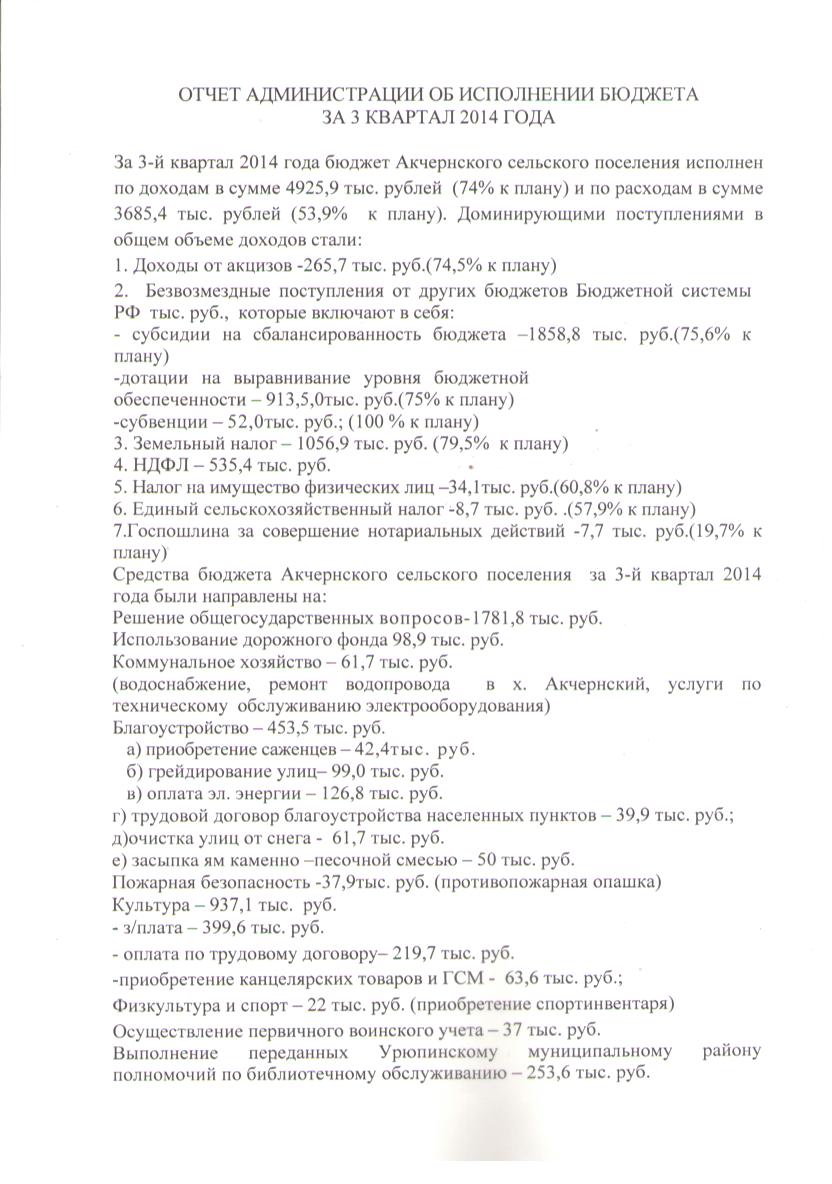 